„Liczymy się dla Polski”  Od 1 kwietnia Główny Urząd Statystyczny przeprowadza Narodowy Spis Powszechny Ludności i Mieszkań.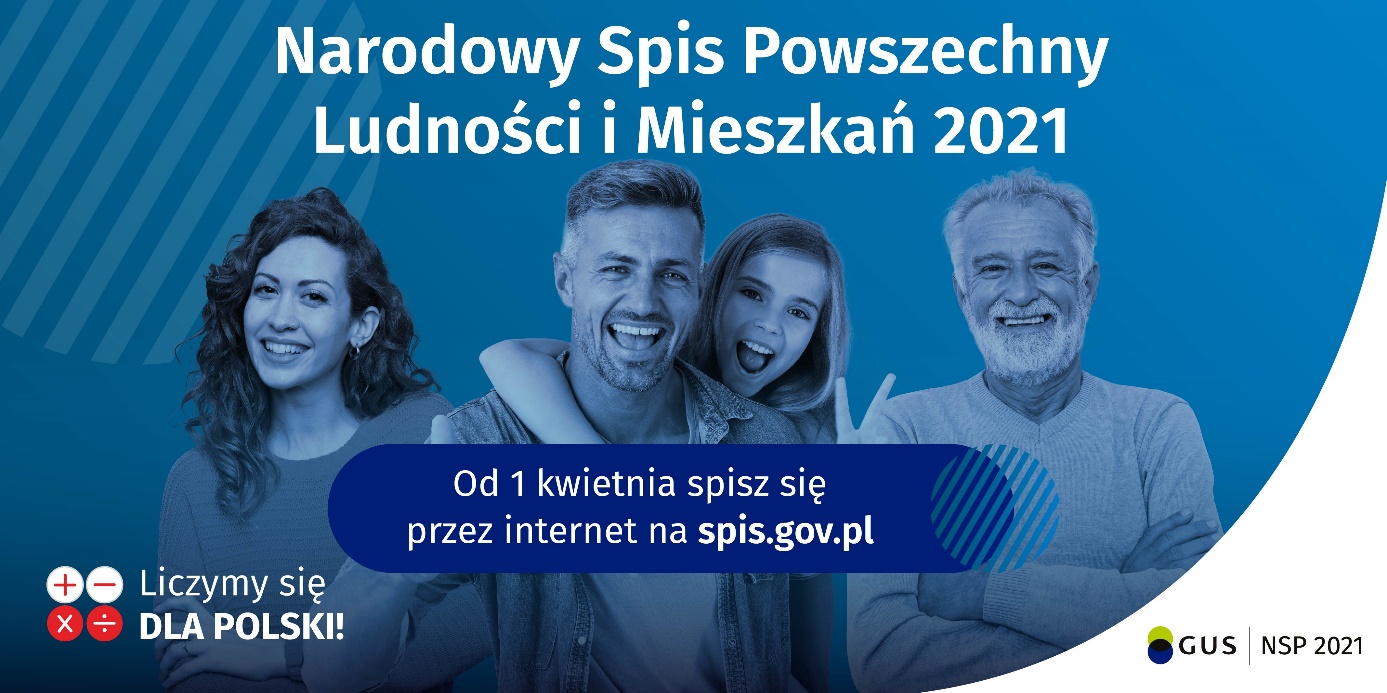 Dnia 1 kwietnia br. rozpoczyna się największe badanie statystyczne realizowane raz na 10 lat  - Narodowy Spis Powszechny Ludności i Mieszkań 2021. Zgodnie z Ustawą o Narodowym Spisie Powszechnym Ludności i Mieszkań spis prowadzony będzie od 1 kwietnia 2021 roku do 30 września 2021 roku. Ostatni spis powszechny odbył się w Polsce w 2011 roku. Badanie realizowane obecnie pozwoli na analizę zmian, jakie zaszły w procesach demograficzno–społecznych i ekonomicznych w zakresie: ludności, stanu mieszkań i budynków oraz gospodarstw domowych i rodzin w powiązaniu z warunkami mieszkaniowymi na przestrzeni lat 2011-2021.Wyniki spisu stanowią wyznacznik dla tworzenia budżetów przez samorządy oraz  podstawę określania wysokości subwencji państwowych czy dotacji dla gmin i województw. Ponadto są  wykorzystywane przez kluczowe resorty do planowania działań w zakresie oświaty, ochrony zdrowia, polityki żywnościowej, finansów, zagospodarowania przestrzennego, potrzeb mieszkaniowych czy gospodarki wodno- ściekowej. Wysokość dotacji unijnych oraz liczba miejsc w Parlamencie Europejskim zależą m.in. od liczby mieszkańców, określonej wynikami ostatniego spisu.Obowiązkiem spisowym objęci zostali wszyscy mieszkańcy Polski (Polacy i cudzoziemcy), którzy  stale mieszkają lub przebywają czasowo na terenie Polski. Jak również  Polacy przebywający czasowo za granicą. Przedmiotem spisu są również mieszkania, budynki, obiekty zbiorowego zamieszkania i inne zamieszkane pomieszczenia nie będące mieszkaniami.Dane podawane w spisie dotyczą stanu na dzień 31 marca 2021 r. na godz. 24:00, a z treścią pytań, zawartych w formularzu można zapoznawać się pod adresem https://spis.gov.pl/lista-pytan-w-nsp-2021/.  Podstawową metodą spisu jest samospis internetowy poprzez formularz spisowy dostępny na stronie spis.gov.pl już od pierwszego dnia spisu.Każda z osób podlegających spisowi będzie również mogła skorzystać ze spisu „na żądanie” - wystarczy zadzwonić na Infolinię  spisową pod numer telefonu 22 279 99 99.Jeżeli ktoś nie ma komputera, dostępu do Internetu lub potrzebuje pomocy by się spisać, będzie mógł skorzystać  bezpłatnie  z udostępnionego na terenie gminy lub w Urzędzie Statystycznym w Lublinie i jego Oddziałach pomieszczenia ze stanowiskiem komputerowym umożliwiającym przeprowadzenie samospisu.  Z osobami, które nie spiszą się samodzielnie skontaktuje się rachmistrz, aby zrealizować spis w formie wywiadu telefonicznego lub – jeśli będzie to konieczne – bezpośredniego, z zachowaniem wymogów bezpieczeństwa.Rozpoczynając wywiad rachmistrz musi podać swoje dane identyfikacyjne (tj. imię i nazwisko oraz urząd statystyczny, który reprezentuje). Tożsamość rachmistrza telefonicznego lub terenowego  można zweryfikować dzwoniąc na Infolinię spisową pod numer telefonu 22 279 99 99 oraz w aplikacji „Sprawdź rachmistrza” na stronie spis.gov.pl.Dane zbierane w spisie są bezpieczne. Osoby wykonujące prace spisowe są obowiązane do przestrzegania tajemnicy statystycznej. Przed przystąpieniem do pracy są pouczani o istocie tajemnicy statystycznej i sankcjach za jej niedotrzymanie. Wszystkie dane osobowe przetwarzane w ramach prac spisowych są poufne i podlegają szczególnej ochronie, na zasadach określonych w ustawie o statystyce publicznej oraz w ustawie o ochronie danych osobowych. Dane osobowe od momentu ich zebrania stają się danymi statystycznymi i objęte są tajemnicą statystyczną. Zasada tajemnicy statystycznej ma charakter absolutny, jest wieczysta, obejmuje wszystkie dane osobowe i nie przewiduje żadnych wyjątków dających możliwość jej uchylenia. W procesie przetwarzania danych osobowych uczestniczą wyłącznie osoby upoważnione przez Administratora Danych do przetwarzania danych osobowych z zachowaniem zasady wiedzy koniecznej. Dane jednostkowe są anonimizowane. Administratorem danych osobowych jest Prezes Głównego Urzędu Statystycznego.Dane pozyskane podczas spisów mogą być wykorzystywane wyłącznie do opracowań, zestawień i analiz statystycznych oraz do aktualizacji operatów do badań statystycznych prowadzonych przez służby statystyki publicznej. Udostępnianie lub wykorzystywanie danych uzyskanych w spisach dla innych niż podane celów jest zabronione, pod rygorem odpowiedzialności karnej.Więcej informacji o spisie można znaleźć na stronie dedykowanej Narodowemu Spisowi Powszechnemu Ludności i Mieszkań 2021:  spis.gov.pl.